Atentát na následníka trůnuЗамах на  спадкоємця престолуPracovní list je zaměřen na okolnosti a průběh atentátu na arcivévodu Františka Ferdinanda d’Este. Pro jeho vypracování slouží obě videoukázky.Робочий лист орієнтований на обставини та перебіг замаху на ерцгерцога Франца Фердинанда д'Есте.        Для його опрацювання використовуються обидві відео демонстрації.Video 1 - Sarajevský atentátVideo 2 - Jak proběhl sarajevský atentát?________________________________________________________Zhlédněte obě videa a vyplňte následující tabulku.  Snažte se uvést co nejvíce informací. Odpovídat můžete heslovitě. Poslední sloupec Vám může posloužit jako námět na referát.Перегляньте обидва відео та заповніть наступну таблицю. Намагайтеся надати якомога більше інформації.  Можете відповідати стисло. Остання колонка може слугувати темою для звіту. Co jsem se touto aktivitou naučil(a):Чого я дізнався(лась) з цього заняття:………………………………………………………………………………………………………………………………………………………………………………………………………………………………………………………………………………………………………………………………………………………………………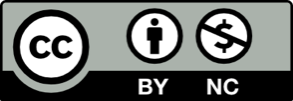 Informace, které jsem o tématu už věděla/vědělІнформація, яку я вже знала/знав за темоюInformace, která je pro mne nováНова для мене інформаціяInformace, která je pro mě tak zajímavá, že si ji zapamatujiІнформація, яка мені настільки цікава, що я її пам’ятаюDůvod, proč si chci zapamatovat právě tuto informaciПричина, через яку я хочу запам'ятати цю інформаціюCo mi není jasné, na co potřebuji znát odpověďЩо мені незрозуміло, на що мені потрібно знати відповідь